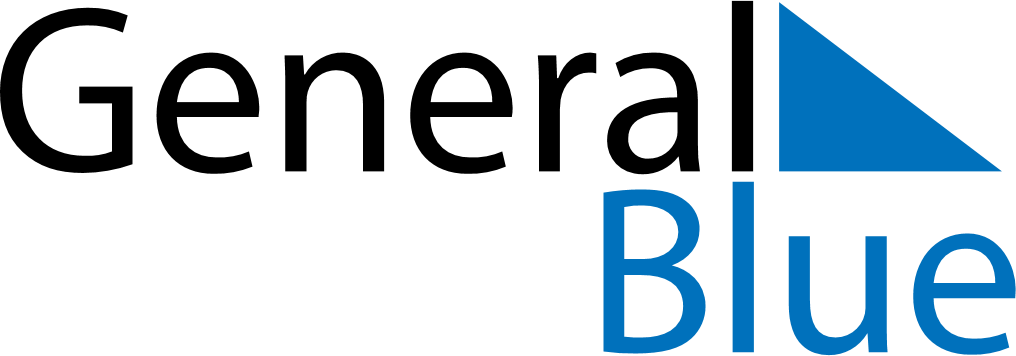 February 2024February 2024February 2024KosovoKosovoSundayMondayTuesdayWednesdayThursdayFridaySaturday1234567891011121314151617Independence Day181920212223242526272829